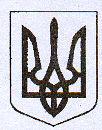                                               У К Р А Ї Н А  Жовківська міська рада   Львівського району Львівської областіВИКОНАВЧИЙ  КОМІТЕТ                                                 РІШЕННЯ від                      року  №	м. ЖовкваПро надання дозволу ПП Яріш В. В. на встановлення кавових апаратів на територіїполіклінічного відділення вул. Львівська, 17та пологового відділення вул. Львівська, 78   Жовківської ЦРЛ в м. Жовква           Розглянувши заяву ПП Яріш Володимира Володимировича та подані документи, відповідно до положення про оренду окремих конструктивних елементів благоустрою комунальної власності для розміщення об’єктів соціально-культурного, торговельного та іншого призначення, затвердженого Рішенням сесії Жовківської міської ради №7 від 28.04.2011 керуючись ст. 30 Закону України «Про місцеве самоврядування в Україні», виконком Жовківської міської радиВ И Р І Ш И В:           1. Надати дозвіл на встановлення кавових апаратів на території поліклінічного відділення вул. Львівська, 17 та пологового відділення вул. Львівська, 78  Жовківської ЦРЛ в м. Жовква.            2. Термін дії дозволу  встановити  з 27.12.2021 р. по 27.12.2022 р.            3. Зобов’язати ПП Яріш В. В.:                      3.1. Виконувати  та дотримуватись п. 38 «Правил благоустрою і утримання територій м. Жовкви» ;                      3.2. Укласти договір на право тимчасового користування окремими конструктивними елементами благоустрою комунальної власності загальною площею 6,0 м. кв. для розміщення об’єктів соціально-культурного, торговельного та іншого призначення  згідно методики  розрахунку розміру орендної плати за розміщення об’єктів соціально-культурного, торговельного та іншого призначення на окремих конструктивних елементах благоустрою комунальної власності;		3.3. Укласти з КП «Жовківське МВУЖКГ» угоду на утримання прилеглої     території;                      3.4. Укласти з ТОВ «ЕКОВЕЙ ВМ» угоду на вивіз побутового сміття.Міський голова						Олег ВОЛЬСЬКИЙ